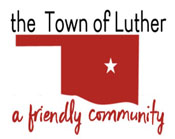 BOARD OF TRUSTEES FOR THE TOWN OF LUTHERSPECIAL MEETING AGENDA                MINUTESIn accordance with the Open Meeting Act, Title 25, Section 311 of the Oklahoma Statutes, the Town of Luther, County of Oklahoma, 108 S. Main Street, hereby calls a Special Meeting of the Luther Board of Trustees, Thursday, June 25th, 2020 at 6:30 p.m. at Town Hall, 108 S. Main St., Luther, OK 73054.Call to order.Invocation. Pledge of Allegiance.Roll Call… T. Langston Absent.Determination of a quorum… Yes.Trustee Comments.No Action.Presentation by attorney David Weatherford and Bill Tackett, Chief Risk Officer/ Director of Risk management for the Oklahoma Municipal Assurance Group (OMAG), and related training for the OMAG Recognition Program.No Action.Trustee One (Terry Arps)Consideration, discussion and possible action to hire Mark Swinton as a full time officer at a starting pay of $13.00/hr.Motion to approve as written: T. Arps… 2nd: J. Schwarzmeier… 4 Yes votes.Consideration, discussion and possible action to approve the contract for jail services with the Lincoln County, the Lincoln County sheriff's office.Motion to approve as written: T. Arps… 2nd: J. White… 4 Yes votes.Consideration, discussion and possible action to approve School Resource Officer contract for Fiscal Year 2020-2021. Motion to approve as written: T. Arps… 2nd: B. Hall … 4 Yes votes.Trustee Two (Brian Hall)Trustee Three (Trandy Langston)Trustee Four (Jeff Schwarzmeier)Trustee Five (Jenni White)Consideration, discussion and possible action to sign and approve/ adopt a resolution of the dissolution of the EOCP (Eastern Oklahoma County Partnership) beginning June 30, 2020.Tabled from May 28th meeting.Tabled to June 25th meeting.Tabled to July 14th meeting.Consideration, discussion and possible action to renew Oklahoma Municipal League membership.Motion to “NOT” renew membership: J. White… 2nd: T. Arps… 4 Yes votes.Consideration, discussion and possible action to purchase a bunker gear washer for the Fire Department at a cost of no more than $12,000.Motion to approve as written: J. White… 2nd: B. Hall… 3 Yes votes… J. Schwarzmeier votes No.Consideration, discussion and possible action to determine whether or not to continue with the circus on September 30th, 2020.Motion to approve  and continue as planned to have the circus here on September 30th : J. White… 2nd: T. Arps… 4 Yes votes.Consideration, discussion and possible action to update the Town of Luther's Manual of Fees.Motion to approve as written: J. White… 2nd: J. Schwarzmeier… 4 Yes votes.Consideration, discussion and possible action to pay off the USDA loan this fiscal year (2019-2020) for no more than $40,037.92.No Action. Consideration, discussion and possible action to determine how to pay off the USDA loan, including what monies will be used and any other determinations necessary to manage the payoff.No Action.Consideration, discussion and possible action to determine how and/or where to put the funds remaining from the CD earmarked for the payoff of the USDA loan.No Action.Consideration, discussion, and possible approval of Resolution No.2020-12, a Resolution of the Board of Trustees of the Town of Luther, Oklahoma, approving a Budget Amendment to the Fiscal Year 2019-2020 Budget in accordance with the Municipal Budget Act.Motion to approve as written: J. White… 2nd: J. Schwarzmeier… 4 Yes votes.Consideration, discussion, and possible approval of Resolution No. 2020-14, a Resolution of the Board of Trustees of the Town of Luther, Oklahoma, approving and adopting the rates and fees for water, sanitary sewer service, and solid waste; to bring the charges in line with similarly situated communities; establishing an effective date. Motion to approve as written: J. White… 2nd: J. Schwarzmeier… 4 Yes votes. Consideration, discussion and possible action to approve the Annual Fire Equipment Agreement between the Town of Luther and the Oklahoma County Board of County Commissioners for fiscal year 2020-2021.Motion to approve as written: J. White… 2nd: T. Arps… 4 Yes votes.Open discussion with the public pertaining to Town business, L.P.W.A. business and/or other topics deemed relevant. No action will be taken during this item. No Action.Citizen participation:  Citizens may address the Board during open meetings on any matter on the agenda prior to the Board taking action on the matter. On any item not on the current agenda, citizens may address the Board under the agenda item Citizen Participation. Citizens should fill out a Citizen’s Participation Request form and give it to the Mayor. Citizen Participation is for information purposes only, and the Board cannot discuss, act or make any decisions on matters presented under Citizens Participation. Citizens are requested to limit their comments to two minutes.No Action.Adjourn.Motion to adjourn: B. Hall… 2nd: J. Schwarzmeier… 4 Yes votes.____transcribed 06/28/2020 by___Kim Bourns, Town Clerk/Treasurer*Agenda Posted Tuesday, June 23rd, 2020 at Luther Town Hall, on the website at www.townoflutherok.com and on Facebook at The Town of Luther, prior to 6:30 pm.